СХЕМЫ РАЗМЕЩЕНИЯ  ПЛАНИРУЕМЫХ КОНТЕЙНЕРНЫХ ПЛОЩАДОК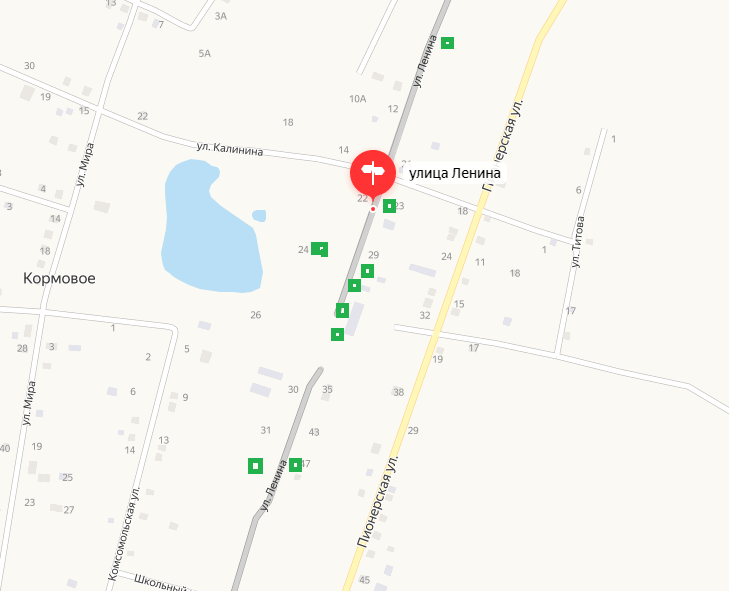 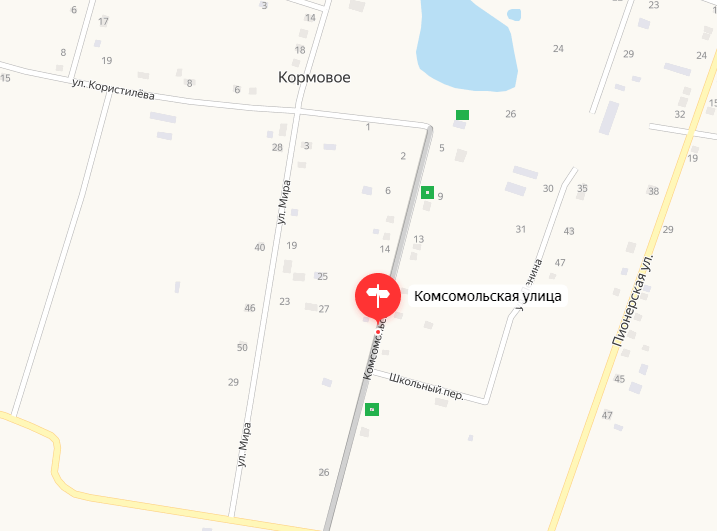 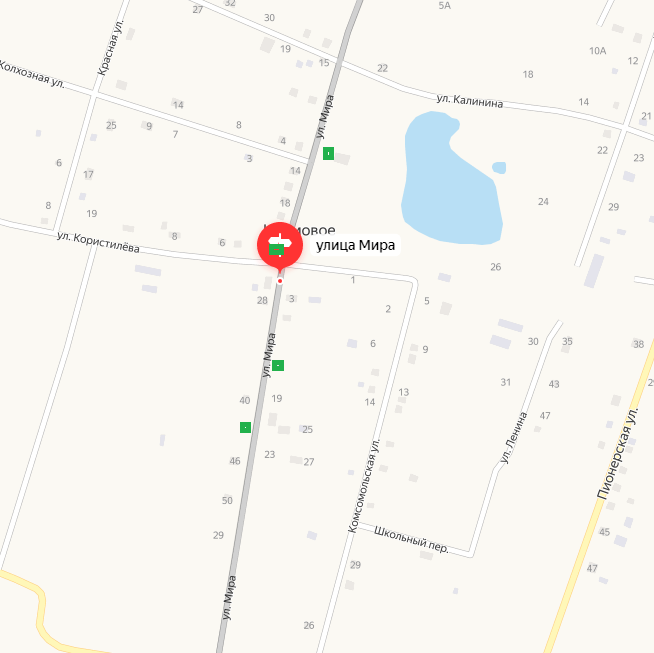 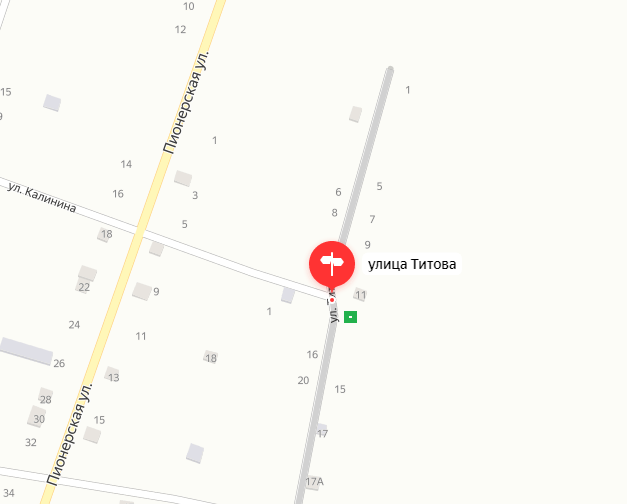 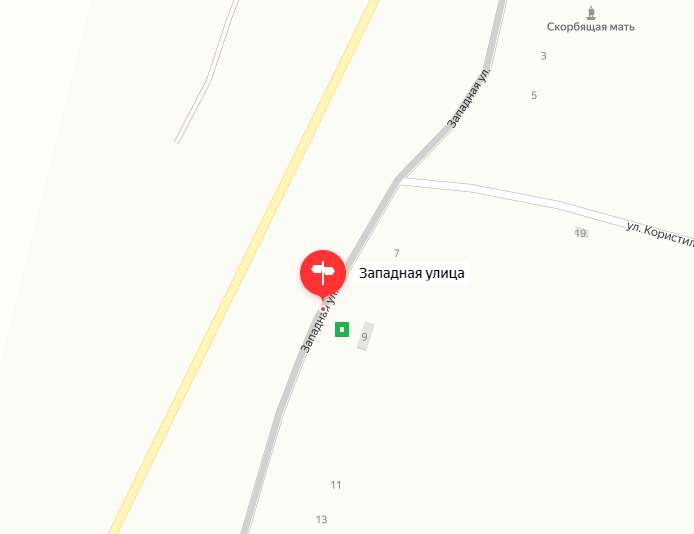 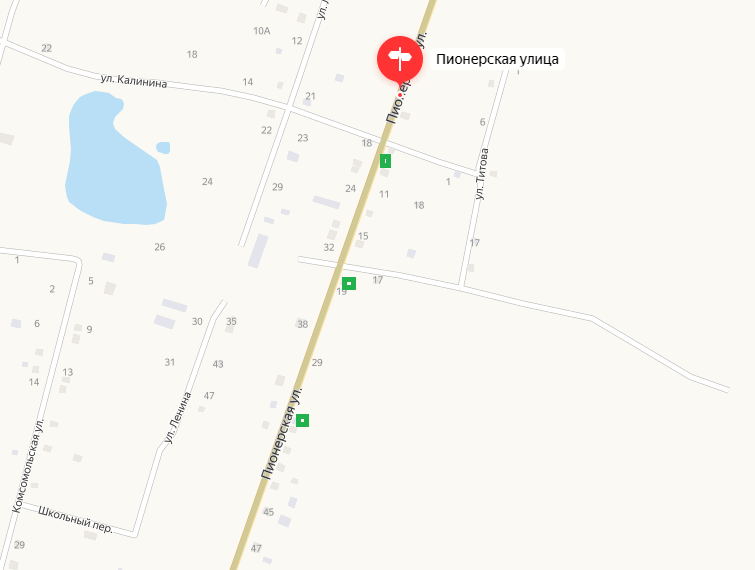 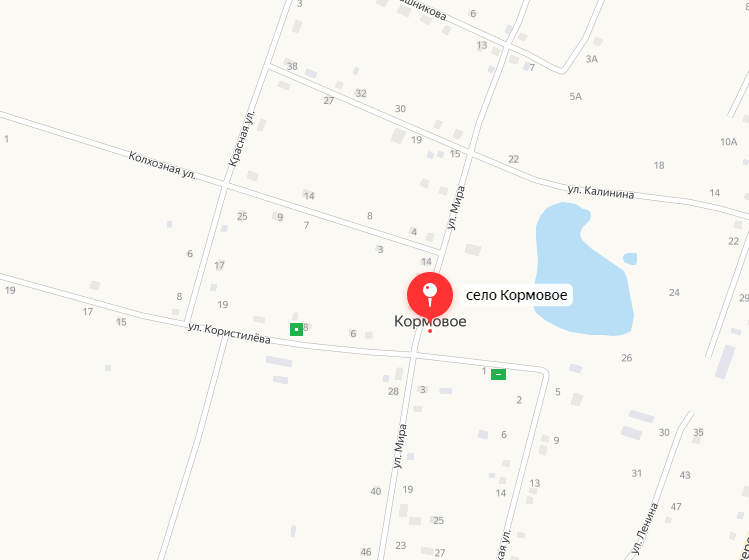 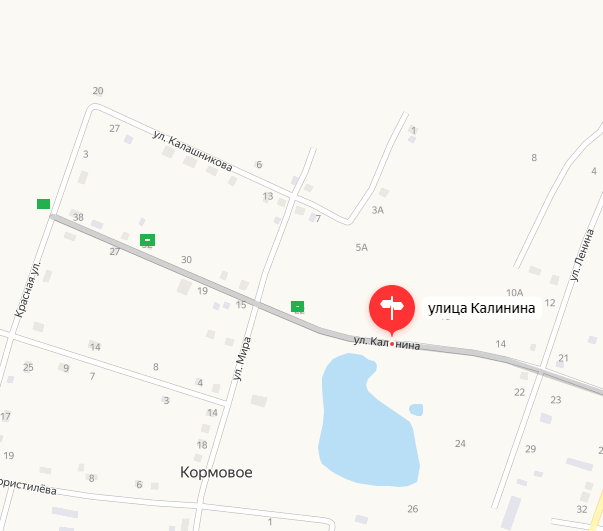 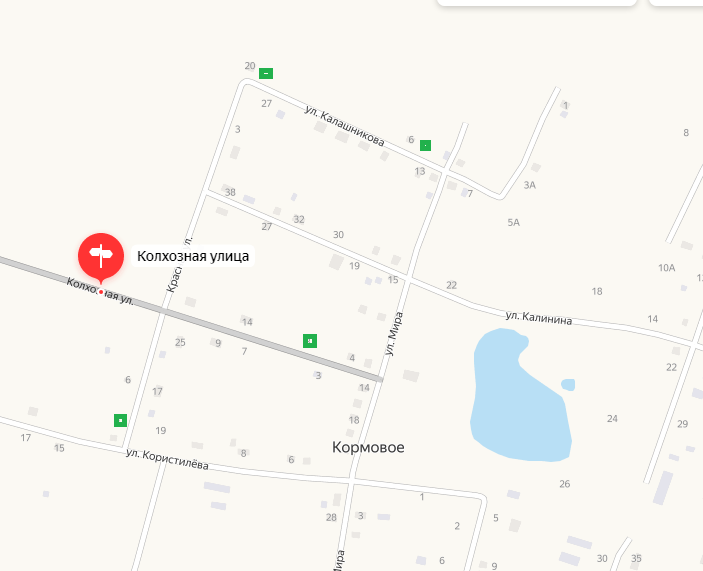 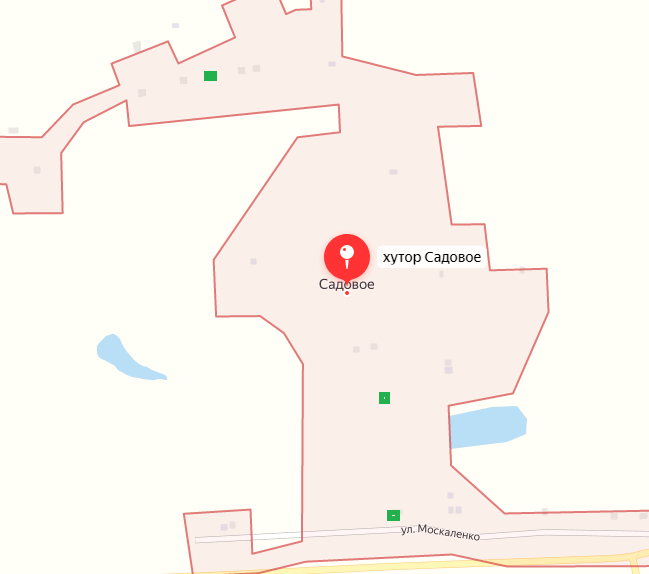 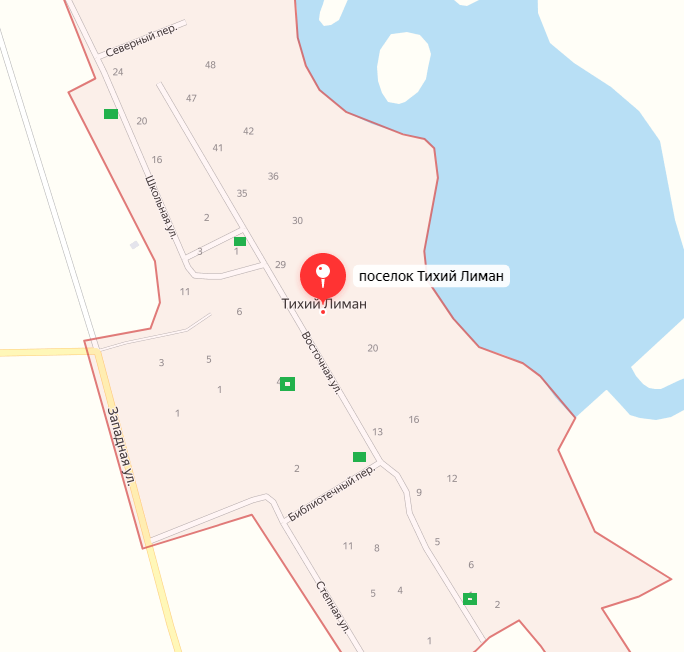 